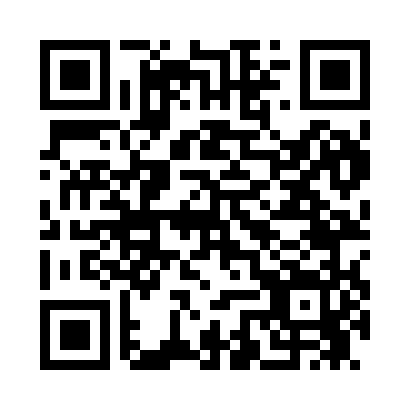 Prayer times for Benders Corner, New Jersey, USAWed 1 May 2024 - Fri 31 May 2024High Latitude Method: Angle Based RulePrayer Calculation Method: Islamic Society of North AmericaAsar Calculation Method: ShafiPrayer times provided by https://www.salahtimes.comDateDayFajrSunriseDhuhrAsrMaghribIsha1Wed4:305:5612:554:467:549:202Thu4:295:5412:554:467:559:213Fri4:275:5312:544:477:569:234Sat4:265:5212:544:477:579:245Sun4:245:5112:544:477:589:256Mon4:235:5012:544:487:599:277Tue4:215:4812:544:488:009:288Wed4:195:4712:544:488:019:309Thu4:185:4612:544:488:029:3110Fri4:175:4512:544:498:039:3211Sat4:155:4412:544:498:049:3412Sun4:145:4312:544:498:059:3513Mon4:125:4212:544:498:069:3614Tue4:115:4112:544:508:079:3815Wed4:105:4012:544:508:089:3916Thu4:085:3912:544:508:099:4117Fri4:075:3812:544:518:109:4218Sat4:065:3712:544:518:119:4319Sun4:055:3712:544:518:129:4420Mon4:035:3612:544:518:139:4621Tue4:025:3512:544:528:149:4722Wed4:015:3412:544:528:159:4823Thu4:005:3412:544:528:169:5024Fri3:595:3312:554:528:179:5125Sat3:585:3212:554:538:179:5226Sun3:575:3212:554:538:189:5327Mon3:565:3112:554:538:199:5428Tue3:555:3012:554:548:209:5529Wed3:545:3012:554:548:219:5730Thu3:535:2912:554:548:219:5831Fri3:535:2912:554:548:229:59